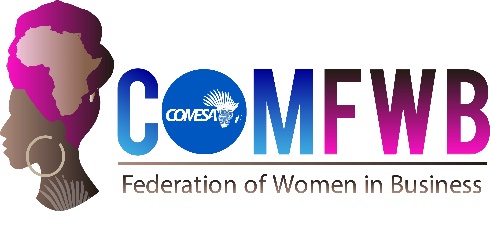 COMESA FEDERATION OF NATIONAL ASSOCIATIONS OF WOMEN IN BUSINESS COMFWBMALAWI Chapter Report  QUARTER 1, 2021January – March Developing African Women Entrepreneurship for Trade and Economic Integration prepared by COMFWB – Secretariat, Lilongwe, MalawiName of Chapter:Name of Chapter Chairperson:Name of Liaison Officer:Date of submission:  Reporting Period: Reports from the chapters align with the strategic priorities below:COMFWB Funds SummaryInflows Cash outflows Other Challenges/Ideas:Recommendations/ SolutionsConclusionAnnexes GOAL 1: To Strengthen the Institutional Capacity of COMFWBGOAL 1: To Strengthen the Institutional Capacity of COMFWBTo Strengthen the HR capacity of COMFWBTo Strengthen the HR capacity of COMFWBProvide a detailed description of the major activities undertaken such as recruitment of digital communication and resource mobilization officers; Conduct TNA of the Secretariat and National Chapters; Identify training service providers; Organize training programs and evaluation of the training programsProvide a detailed description of the major activities undertaken such as recruitment of digital communication and resource mobilization officers; Conduct TNA of the Secretariat and National Chapters; Identify training service providers; Organize training programs and evaluation of the training programsProvide a detailed description of the major activities undertaken such as recruitment of digital communication and resource mobilization officers; Conduct TNA of the Secretariat and National Chapters; Identify training service providers; Organize training programs and evaluation of the training programsProvide a detailed description of the major activities undertaken such as recruitment of digital communication and resource mobilization officers; Conduct TNA of the Secretariat and National Chapters; Identify training service providers; Organize training programs and evaluation of the training programsProvide a detailed description of the major activities undertaken such as recruitment of digital communication and resource mobilization officers; Conduct TNA of the Secretariat and National Chapters; Identify training service providers; Organize training programs and evaluation of the training programsProvide a detailed description of the major activities undertaken such as recruitment of digital communication and resource mobilization officers; Conduct TNA of the Secretariat and National Chapters; Identify training service providers; Organize training programs and evaluation of the training programsProvide a detailed description of the major activities undertaken such as recruitment of digital communication and resource mobilization officers; Conduct TNA of the Secretariat and National Chapters; Identify training service providers; Organize training programs and evaluation of the training programsProvide a detailed description of the major activities undertaken such as recruitment of digital communication and resource mobilization officers; Conduct TNA of the Secretariat and National Chapters; Identify training service providers; Organize training programs and evaluation of the training programsProvide a detailed description of the major activities undertaken such as recruitment of digital communication and resource mobilization officers; Conduct TNA of the Secretariat and National Chapters; Identify training service providers; Organize training programs and evaluation of the training programsProvide a detailed description of the major activities undertaken such as recruitment of digital communication and resource mobilization officers; Conduct TNA of the Secretariat and National Chapters; Identify training service providers; Organize training programs and evaluation of the training programsGOAL 2: To Strengthen the Resource Mobilization Capacity of COMFWBGOAL 2: To Strengthen the Resource Mobilization Capacity of COMFWBTo increase fund raised from partnersTo increase fund raised from partnersProvide a detailed description of the major activities undertaken such as prepare proposals and submit to partners and monitor the status of the submitted proposals.Provide a detailed description of the major activities undertaken such as prepare proposals and submit to partners and monitor the status of the submitted proposals.Provide a detailed description of the major activities undertaken such as prepare proposals and submit to partners and monitor the status of the submitted proposals.Provide a detailed description of the major activities undertaken such as prepare proposals and submit to partners and monitor the status of the submitted proposals. To increase fund raised from members contribution To increase fund raised from members contributionProvide a detailed description of the major activities undertaken such as activities aimed at promoting promote membership at national level and provide update on payment of subscription fees.Provide a detailed description of the major activities undertaken such as activities aimed at promoting promote membership at national level and provide update on payment of subscription fees.Provide a detailed description of the major activities undertaken such as activities aimed at promoting promote membership at national level and provide update on payment of subscription fees.Provide a detailed description of the major activities undertaken such as activities aimed at promoting promote membership at national level and provide update on payment of subscription fees.GOAL 3: To Strengthen Development Programs for Women in BusinessGOAL 3: To Strengthen Development Programs for Women in BusinessTo enhance the support in Trade and investment facilitationTo enhance the support in Trade and investment facilitationProvide a detailed description of the major activities undertaken such as activities as conduct needs assessment of the National Chapter on Trade and investment facilitation; support establish cooperatives and organize trade fairs. Provide a detailed description of the major activities undertaken such as activities as conduct needs assessment of the National Chapter on Trade and investment facilitation; support establish cooperatives and organize trade fairs. Provide a detailed description of the major activities undertaken such as activities as conduct needs assessment of the National Chapter on Trade and investment facilitation; support establish cooperatives and organize trade fairs. Provide a detailed description of the major activities undertaken such as activities as conduct needs assessment of the National Chapter on Trade and investment facilitation; support establish cooperatives and organize trade fairs. Provide a detailed description of the major activities undertaken such as activities as conduct needs assessment of the National Chapter on Trade and investment facilitation; support establish cooperatives and organize trade fairs. Provide a detailed description of the major activities undertaken such as activities as conduct needs assessment of the National Chapter on Trade and investment facilitation; support establish cooperatives and organize trade fairs. To enhance access to credit and capitalTo enhance access to credit and capitalProvide a detailed description of the major activities undertaken such as establish strategic alliances with existing women's financial institutions including micro finance; conduct needs assessment on access to credit and capital; establish SACCO; establish credit guarantee scheme and access services of exiting credit guarantee schemes and establishment of women's banks building on the WISE mode.Provide a detailed description of the major activities undertaken such as establish strategic alliances with existing women's financial institutions including micro finance; conduct needs assessment on access to credit and capital; establish SACCO; establish credit guarantee scheme and access services of exiting credit guarantee schemes and establishment of women's banks building on the WISE mode.To strengthen business development servicesTo strengthen business development servicesProvide a detailed description of the major activities undertaken such as conduct needs assessment on business development services, Business Plans, Strategic Plans, etc.Provide a detailed description of the major activities undertaken such as conduct needs assessment on business development services, Business Plans, Strategic Plans, etc.GOAL 4: To Enhance the Advocacy, Public Image and Branding of COMFWBGOAL 4: To Enhance the Advocacy, Public Image and Branding of COMFWBStrengthen the advocacy capacity of COMFWBStrengthen the advocacy capacity of COMFWB